Перечень муниципального имущества, предназначенного для передачи в пользование субъектам малого и среднего предпринимательства и самозанятым гражданамИвановского сельского поселения*Детальное описание объекта с указанием его основных характеристик и параметров, таких как количество комнат, этажность, состояние, пригодность к эксплуатации и т.д.**Фото общего вида объекта имущества, со всех сторон – не менее двух разных ракурсов. (Фотографии имущества должны быть сделаны в светлое время суток, максимально приближены к дате размещения и позволять дать объективное представление об объекте и о его частях).№Наименование имуществаАдресПлощадьКадастровый номерХарактеристика*Фото**1.Нежилое помещениес. Ивановка, ул. Ленина, 63, 2 этаж № 518.1 кв.м.61-61-40/067/2008-103помещение № 5 площадью 18,1 кв.м., находящееся на втором этаже здания администрации, расположенного по адресу: Ростовская область. Сальский район, с.Ивановка, ул.Ленина,63. Фундамент здания сборные железобетонные блоки, стены здания кирпичные, перегородки- кирпичные, перекрытие- железобетонные плиты, крыша здания –двухскатная, шиферная, полы бетонные, окна деревянные, дверные проемы- филенчатые, деревянные, внутренняя отделка –оштукатурено. Водоснабжение и канализация отсутствует, отопление отсутствует. 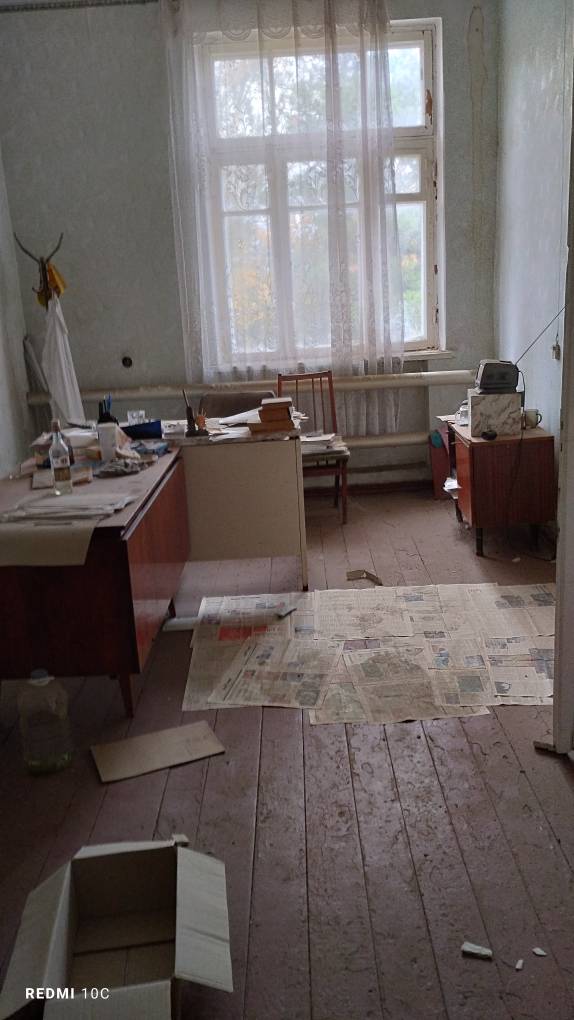 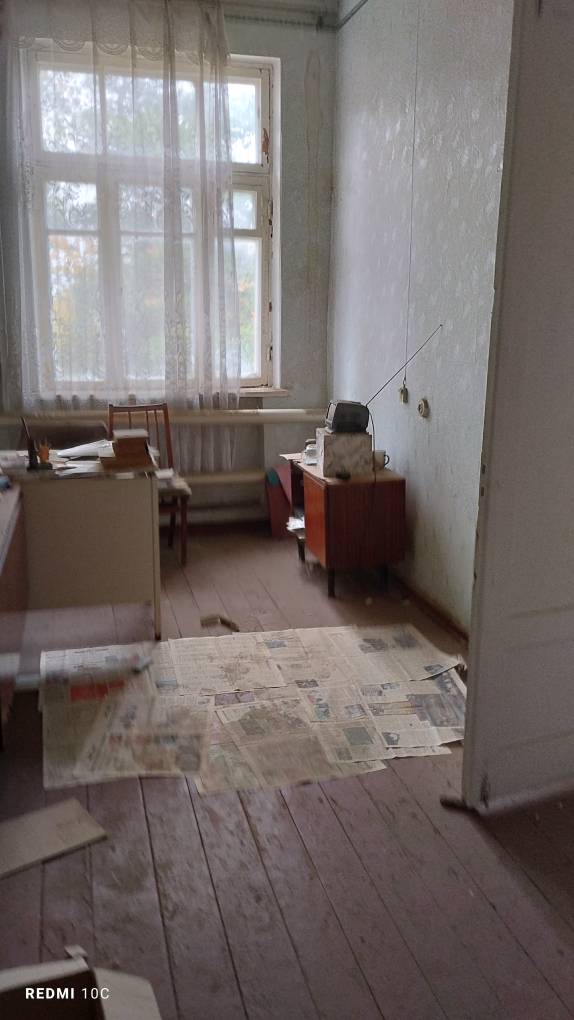 2.Нежилое помещениес. Ивановка, ул. Ленина, 63, 2 этаж № № 620.5 кв.м.61-61-40/067/2008-103помещение № 6 площадью 20,5 кв.м., находящееся на втором этаже здания администрации, расположенного по адресу: Ростовская область. Сальский район, с.Ивановка, ул.Ленина,63. Фундамент здания сборные железобетонные блоки, стены здания кирпичные, перегородки- кирпичные, перекрытие- железобетонные плиты, крыша здания –двухскатная, шиферная, полы бетонные, окна деревянные, дверные проемы- филенчатые, деревянные, внутренняя отделка –оштукатурено. Водоснабжение и канализация отсутствует, отопление отсутствует. 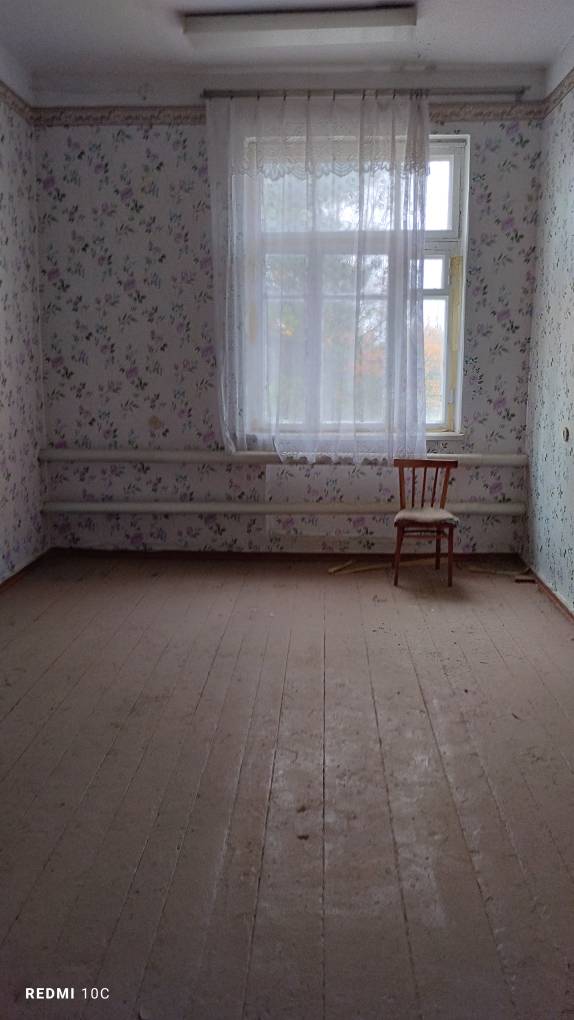 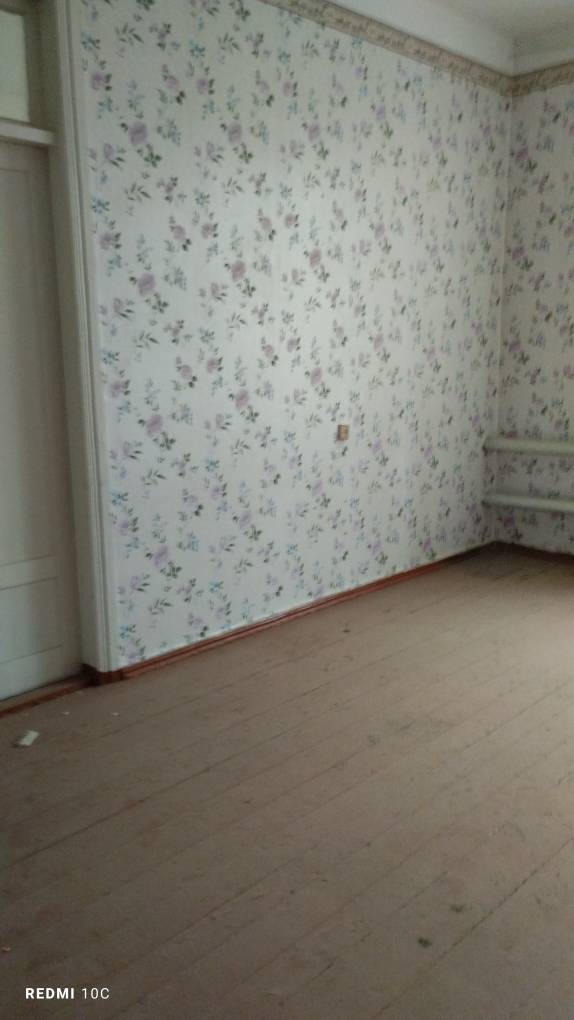 3.Нежилое помещениес. Ивановка, ул. Ленина, 63, 2 этаж № 718.8 кв.м.61-61-40/067/2008-103помещение № 7 площадью 18,8 кв.м., находящееся на втором этаже здания администрации, расположенного по адресу: Ростовская область. Сальский район, с.Ивановка, ул.Ленина,63. Фундамент здания сборные железобетонные блоки, стены здания кирпичные, перегородки- кирпичные, перекрытие- железобетонные плиты, крыша здания –двухскатная, шиферная, полы бетонные, окна деревянные, дверные проемы- филенчатые, деревянные, внутренняя отделка –оштукатурено. Водоснабжение и канализация отсутствует, отопление отсутствует. 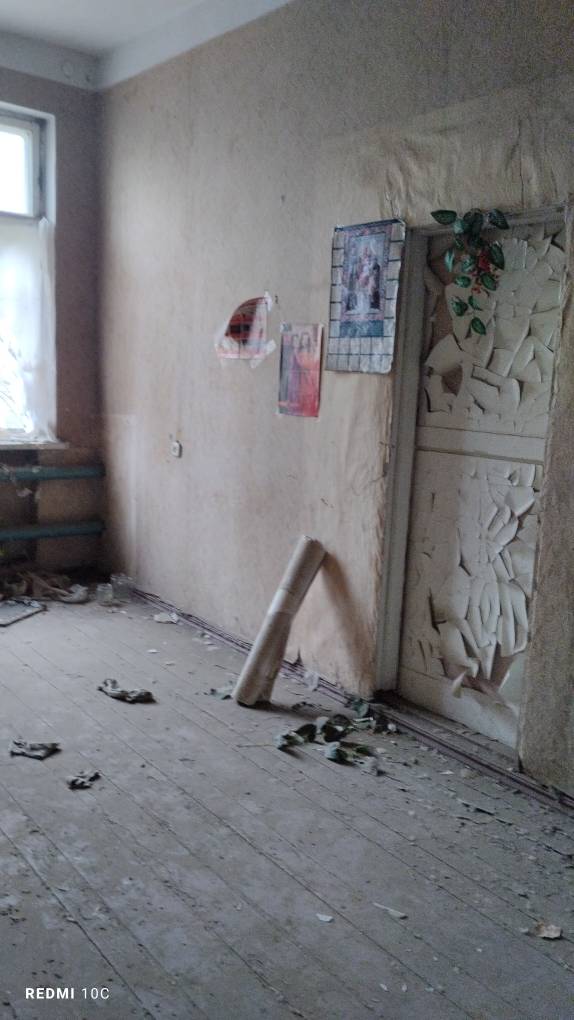 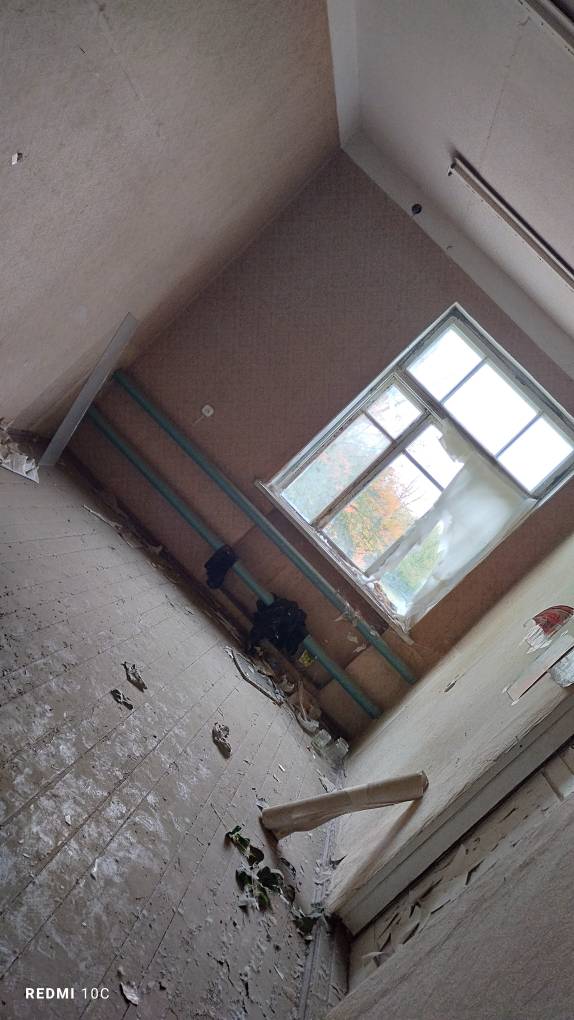 4.Нежилое помещениес. Ивановка, ул. Ленина, 63, 2 этаж № 8 (8а, 8б)18,6 кв.м.61-61-40/067/2008-103помещение № 8 (8а, 8б) площадью 18,6 кв.м., находящееся на втором этаже здания администрации, расположенного по адресу: Ростовская область. Сальский район, с.Ивановка, ул.Ленина,63. Фундамент здания сборные железобетонные блоки, стены здания кирпичные, перегородки- кирпичные, перекрытие- железобетонные плиты, крыша здания –двухскатная, шиферная, полы бетонные, окна деревянные, дверные проемы- филенчатые, деревянные, внутренняя отделка –оштукатурено. Водоснабжение и канализация отсутствует, отопление отсутствует. 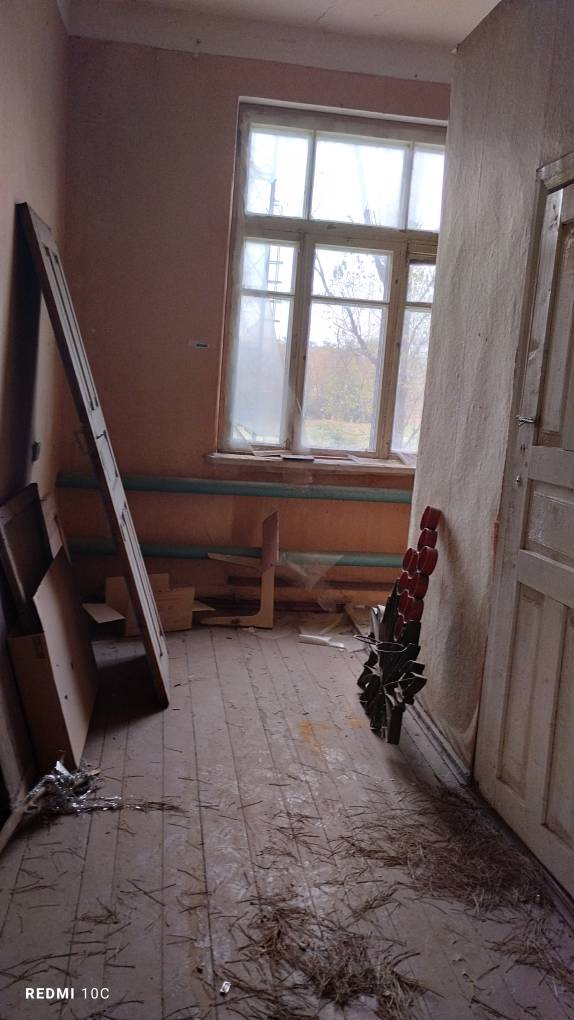 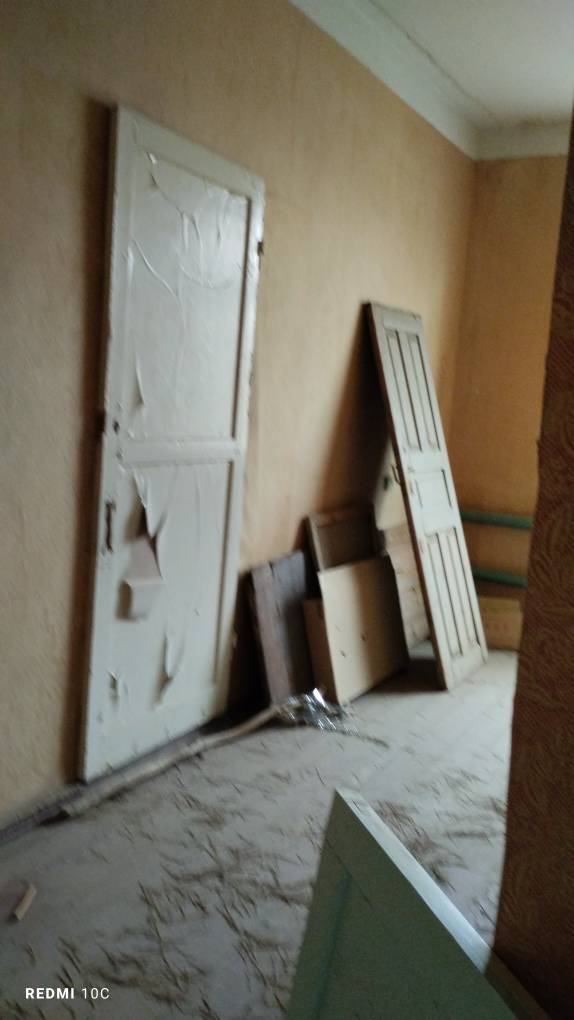 5.Нежилое помещениес. Ивановка, ул. Ленина, 63, 2 этаж № 9 (9а, 9б, 9в, 9г)20,1 кв.м.61-61-40/067/2008-103помещение № 9 (9а, 9б, 9в, 9г) площадью 20,1 кв.м., находящееся на втором этаже здания администрации, расположенного по адресу: Ростовская область. Сальский район, с.Ивановка, ул.Ленина,63. Фундамент здания сборные железобетонные блоки, стены здания кирпичные, перегородки- кирпичные, перекрытие- железобетонные плиты, крыша здания –двухскатная, шиферная, полы бетонные, окна деревянные, дверные проемы- филенчатые, деревянные, внутренняя отделка –оштукатурено. Водоснабжение и канализация отсутствует, отопление отсутствует. 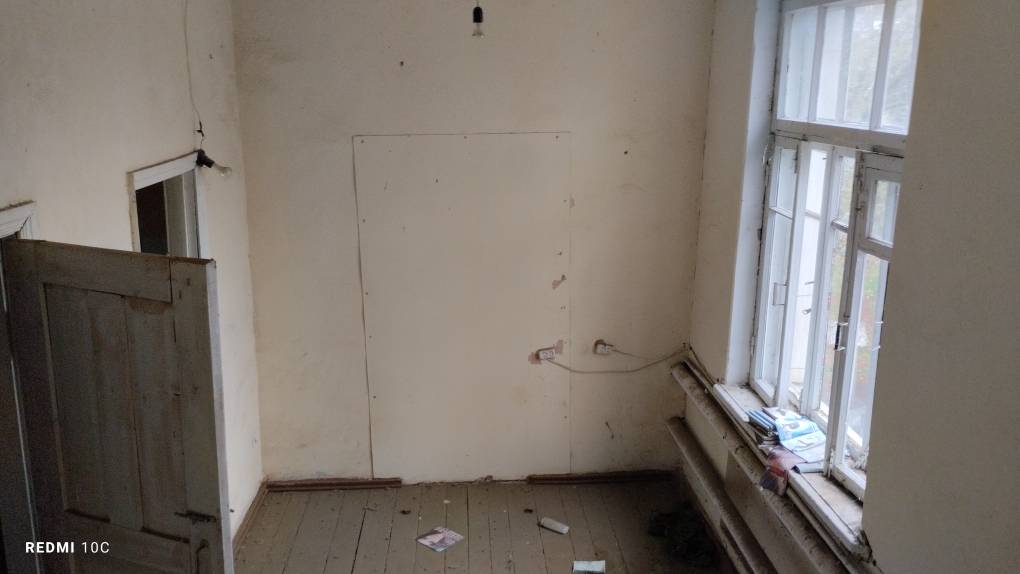 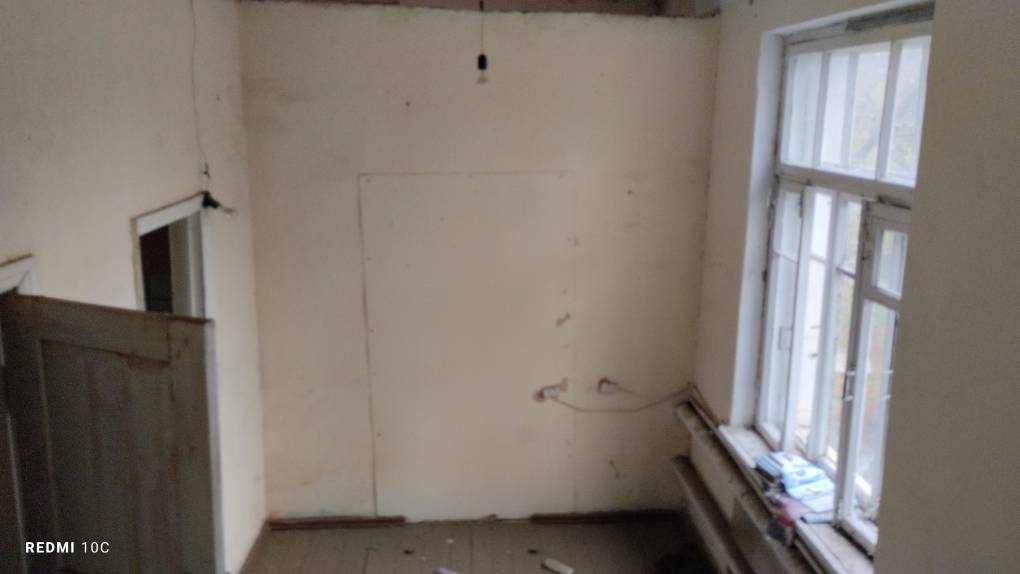 